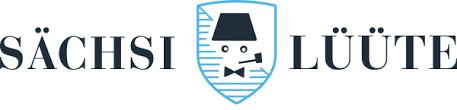 MENÜPLANMENÜPLANMontag 08.04.2019Salat, Rohkost & FrüchteSchweinshuftschnitzel mit Kroketten & ZuchettiDessertDienstag09.04.2019Salat, Rohkost & FrüchteFischstäbli mit Zitronenreis & BlattspinatMittwoch10.04.2019Salat, Rohkost & FrüchteRaclette mit saures GemüseDonnerstag11.04.2019Salat, Rohkost & FrüchteRaoulsalatVollkorn Fusilli mit Tomatensauce/PestoFreitag12.04.2019Salat, Rohkost & FrüchteRaoulsalatKalbs-KebabDessert